Załącznik nr 3 do Regulaminu kierowania za granicę pracowników, doktorantów i studentów Uniwersytetu Medycznego w Łodzi w celach naukowych, dydaktycznych lub szkoleniowych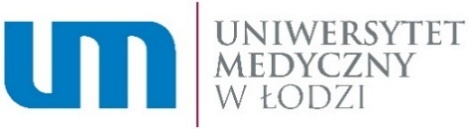 Łódź, dnia ………………..………………………………………………………/imię i nazwisko/………………………………………………………/jednostka organizacyjna/BDWZ/………./20….DZIAŁ WSPÓŁPRACY ZAGRANICZNEJ UNIWERSYTETU MEDYCZNEGO W ŁODZIw miejscuWNIOSEK O DOKONANIE PRZELEWU / PŁATNOŚCI KARTĄ*Uprzejmie proszę o przekazanie kwoty: ………………………………………………….…………..(słownie: ……………………………………………………………………………………………..),tytułem: ………………………………………………………………………………………….……,w związku z udziałem w konferencji w …………………………………………………………...….,w terminie: …………………………………………………………………………………………….Źródło finansowania opłaty: ………………………………………………………………………….Oświadczam, że zobowiązuje się do dostarczenia rachunku hotelowego/rachunku/faktury za opłatę konferencyjną do rozliczenia wyjazdu zagranicznego*.………………………………………./podpis/UWAGA: Do wniosku proszę dołączyć dane o rachunku bankowym oraz dane dotyczące właściciela konta lub fakturę.__________________________________* Niepotrzebne skreślić.DZIAŁ WSPÓŁPRACY ZAGRANICZNEJSprawdzono pod względem merytorycznym:…………………………………………../podpis pracownika działu/